Publicado en España el 01/10/2020 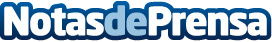 Los arquitectos por fin se reconcilian con la tecnología: el BIM y los Master BIM OnlineLos últimos años han sido un reto para los arquitectos. La crisis de la construcción y la revolución digital han cambiado su entorno de trabajo como nunca antes. En poco tiempo el BIM se ha impuesto. Pero manejar y dominar BIM no es tarea fácil. Aprenderlo por cuenta propia no es viable. Si bien se hizo con AutoCAD, BIM es más exigente y en este sentido los máster online son los más recomendables. Y entre todos los máster BIM online, el propuesto por Espacio BIM está un paso por delante del restoDatos de contacto:Fernando Diez Florez619 81 13 11Nota de prensa publicada en: https://www.notasdeprensa.es/los-arquitectos-por-fin-se-reconcilian-con-la Categorias: Internacional E-Commerce Recursos humanos Universidades Innovación Tecnológica Arquitectura http://www.notasdeprensa.es